Supplementary materialTable S1. Number of individuals and wet weight for each prey species found in the stomach contents. Beaks of Histioteuthis spp. were damaged and could not be assigned to any of the two Histioteuthis species found in the Mediterranean Sea. The stomach content of the newborn Pm9 did not contain any prey remains while the stomach of Pm10 was torn apart after a ship strike. Wet weight was not estimated for C. sloani. For the identification codes of individual sperm whales see Table 1.Table S2. Equations for DML, TW and TL reconstruction of prey species identified in the stomach contents of Physeter macrocephalus stranded along the Greek coasts. The type A beaks of Galiteuthis armata correspond to several species of the family Cranchiidae (Clarke, 1986). Equations from Abraliopsis felis McGowan & Okutani, 1968 were used since there was none available for the congeneric A. morisii.Abbreviations: DML, dorsal mantle length; LRL, lower rostral length; LHL, lower hood length; TL, total length; DL, dentary length in mm; TW, total weight in g.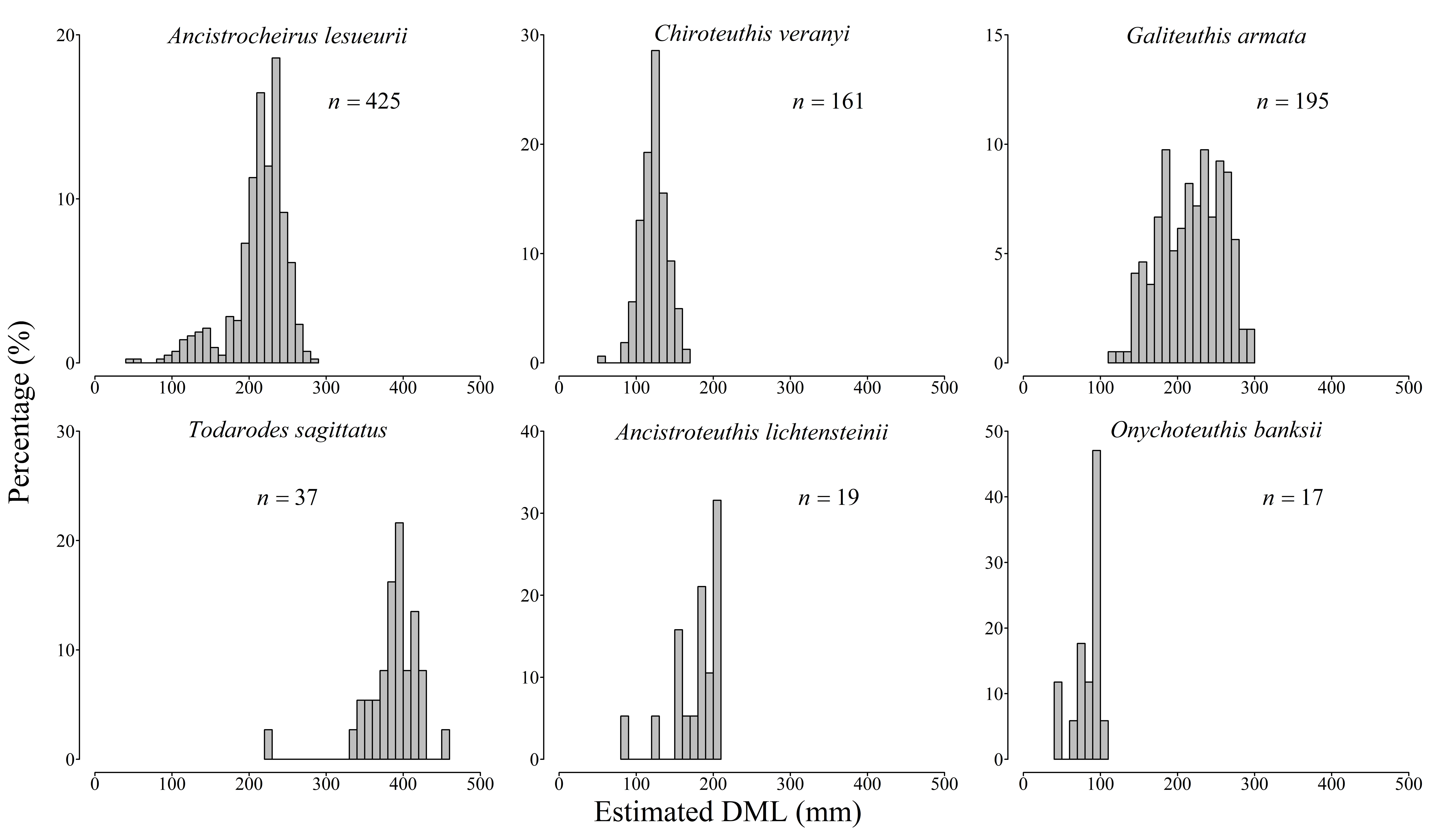 Figure S1. Histograms of estimated dorsal mantle length (DML) for six cephalopod species in the sperm whale diet. Data from sperm whales Pm2-8 only are used (Table 1). n: number of measured lower beaks.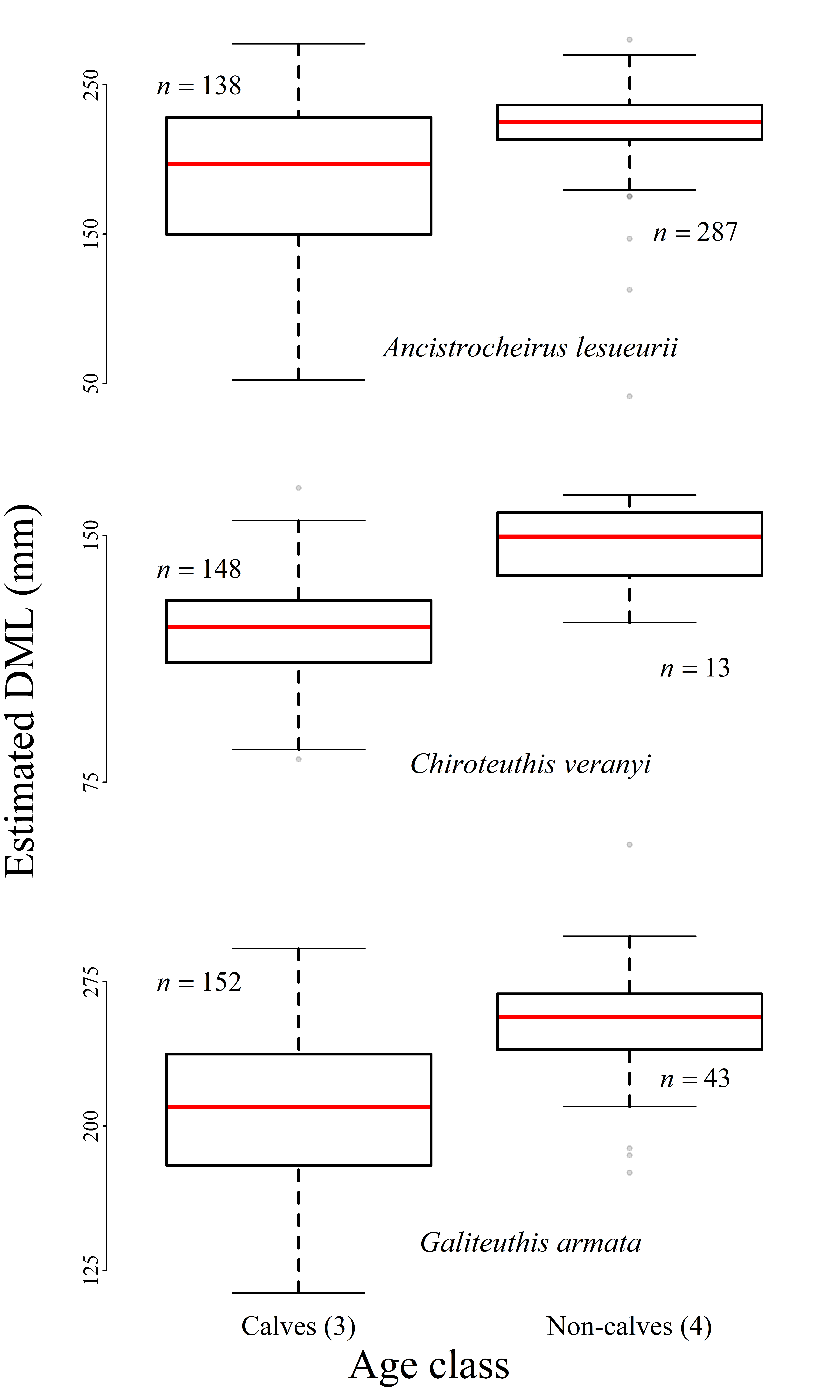 Figure S2. Boxplots of estimated dorsal mantle length (DML) for three prey species in two sperm whale age classes. For all three species, calves (Pm2, 4 & 7) consumed individuals of smaller mantle length than non-calves (Pm3, 5, 6 & 8). The boxes show the 25th, 50th (median) and 75th percentile (lower, mid and upper lines in the box) of DML, while whiskers denote the lowest and highest datum within 1.5 interquartile range. Data from sperm whales Pm2-8 only are used (Table 1). n: number of measured lower beaks.ReferencesClarke, M.R., 1986. A Handbook for the Identification of Cephalopod Beaks. first ed. Clarendon Press, Oxford.Clarke, M.R., 1980. Cephalopoda in the diet of sperm whales of the Southern Hemisphere and their bearing on sperm whale biology. Discov. Rep. 37, 1–324.Debrot, A.O., 1992. Notes on a Gervais’ beaked whale, Mesoplodon europaeus, and a dwarf sperm whale, Kogia simus, stranded in Curaçao, Netherlands, Antilles. Mar. Mammal Sci. 8, 172–178. doi:10.1111/j.1748-7692.1992.tb00379.x.Garibaldi, F., Podestà, M., 2014. Stomach contents of a sperm whale (Physeter macrocephalus) stranded in Italy (Ligurian Sea, north-western Mediterranean). J. Mar. Biol. Assoc. U. K. 94, 1087–1091. doi:10.1017/S0025315413000428.Jereb, P., Cannas, R., Maiorano, P., Bello, G., Garibaldi, F., Mereu, M., Ancona, F.G., Ammendolia, G., Battaglia, P., Duysak, Ö., Hoving, H.J.T., Lefkaditou, E., Lipinski, M.R., Melis, R., Peristeraki, P.N., Ragonese, S., Romeo, T., Salman, A., Santos, M.B., Villari, A., Cuccu, D., 2016. The deep-water squid Octopoteuthis sicula Rüppell, 1844 (Cephalopoda: Octopoteuthidae) as the single species of the genus occurring in the Mediterranean Sea. Mar. Biol. 163, 163–192. doi:10.1007/s00227-016-2965-0.Lefkaditou, E., Peristeraki, P.N., Chartosia, N., Salman, A., 2011. Recent findings of Ommastrephes bartramii (Cephalopoda: Ommastrephidae) in the eastern Mediterranean and the implication on its range expansion. Mediterr. Mar. Sci. 12, 413–428. doi:10.12681/mms.41.Lu, C., Ickeringill, R., 2002. Cephalopod beak identification and biomass estimation techniques: tools for dietary studies of southern Australian finfishes. Museum Victoria Sci. Reports 6, 1–65. doi:10.24199/j.mvsr.2002.06.Pérez-Gándaras, G., 1986. Estudio de los cefalópodos Ibéricos: sistemática y binomia mediante el estudio morfometrico comparado de sus mandíbulas. Universidad Complutense de Madrid.Quetglas, A., de Mesa, A., Ordines, F., Grau, A., 2010. Life history of the deep-sea cephalopod family Histioteuthidae in the western Mediterranean. Deep Sea Res. Part I Oceanogr. Res. Pap. 57, 999–1008. doi:10.1016/J.DSR.2010.04.008.Romeo, T., Battaglia, P., Pedà, C., Perzia, P., Consoli, P., Esposito, V., Andaloro, F., 2012. Pelagic cephalopods of the central Mediterranean Sea determined by the analysis of the stomach content of large fish predators. Helgol. Mar. Res. 66, 295–306. doi:10.1007/s10152-011-0270-3.Wolff, G.A., 1984. Identification and estimation of size from the beaks of 18 species of cephalopods from the Pacific Ocean. NOAA Tech. Rep. NMFS 17, 1–50.Würtz, M., Poggi, R., Clarke, M.R., 1992. Cephalopods from the stomachs of a Risso’s dolphin (Grampus griseus) from the Mediterranean. J. Mar. Biol. Assoc. U. K. 72, 861–867. doi:10.1017/S0025315400060094.Prey speciesNumber of prey (wet weight in g)Number of prey (wet weight in g)Number of prey (wet weight in g)Number of prey (wet weight in g)Number of prey (wet weight in g)Number of prey (wet weight in g)Number of prey (wet weight in g)Number of prey (wet weight in g)Number of prey (wet weight in g)Prey speciesPm2Pm3Pm4Pm5Pm6Pm7Pm8Pm9Pm10 (partial)Ancistrocheirus lesueurii2 (1.3·103)2 (104)53 (1.3·104)74 (4.8·104)280 (1.9·105)10 (2.8·103)5 (2.5·103)-0Brachioteuthis riisei00010 (7)3 (10)00-0Chiroteuthis veranyi4 (188)2 (164)138 (6.6·103)6 (357)17 (1.4·103)2 (132)1 (4)-0Chtenopteryx sicula01 (15)04 (63)2 (29)01 (22)-0Galiteuthis armata13 (103)2 (258)0141 (9.8·103)23 (2.7·103)018 (1.6·103)-1 (6)Abralia veranyi0001 (0.4)4 (34)00-0Abraliopsis morisii001 (2)1 (5)000-0Histioteuthis bonnellii60 (3.3·106)1968 (2.6·106)6120 (2.2·106)3188 (3.6·106)2349 (3.2·106)137 (3.9·104)155 (1.6·106)-95 (1.4·105)Histioteuthis reversa27 (5.4·103)204 (4.8·104)2407 (2.8·105)652 (1.4·105)3019 (9·105)91 (1.1·104)693 (2.1·106)-8 (2.3·103)Histioteuthis spp.08249251314129-13Octopoteuthis sicula5 (6.4·103)190 (2.3·105)1506 (7.2·105)259 (4.1·105)106 (2.3·105)82 (2.5·104)117 (1.6·105)-23 (5.3·104)Ommastrephes bartramii00005 (5.5·103)01 (103)-0Todarodes sagittatus06 (9.6·103)19 (3·104)3 (5.7·103)6 (1.1·104)02 (3.4·103)-1 (1.3·103)Ancistroteuthis lichtensteinii02 (156)04 (373)10 (1.2·103)1 (114)1 (47)-1 (78)Onychoteuthis banksii002 (24)6 (61)8 (144)01 (9)-0Pyroteuthis margaritifera002 (8)02 (12)00-0Heteroteuthis dispar001 (3)1 (2)000-0Octopus vulgaris001 (7)0000-0Chauliodus sloani000010 (-)00-0Broken beaks0369176831772336197-1Sum111 (4.7·106)3570 (2.9·106)12943 (3.2·106)4668 (4.2·106)6570 (4.6·106)373 (7.8·104)1321 (5.4·105)-143 (2·105)Cephalopod / fish speciesEquationSampling areaReferenceAncistrocheirus lesueuriiDML = -41.3 + 40.75 x LRLSouthern OceanClarke, 1980Ancistrocheirus lesueuriiTW = 0.8236 x LRL3.56Southern OceanClarke, 1980Brachioteuthis riiseiDML = 7.69 + 23.06 x LRLSouth AustraliaLu and Ickeringill, 2002Brachioteuthis riiseiTW = 0.44 x LRL2.94South AustraliaLu and Ickeringill, 2002Chiroteuthis veranyiDML = 11.4 + 24.26 x LRLSouthern OceanClarke, 1980Chiroteuthis veranyiTW = 0.7858 x LRL2.7Southern OceanClarke, 1980Chtenopteryx siculaDML = 11.69 + 32.42 x LRLSouthern OceanClarke, 1980Chtenopteryx siculaTW = 7.7679 x LRL2.29Southern OceanClarke, 1980Galiteuthis armataDML = 12.2 + 40.78 x LRLUndeterminedClarke, 1986 (type A)Galiteuthis armataTW = 2.013 x LRL2.23Central Mediterranean SeaRomeo et al., 2012Abralia veranyiDML = -2.103 + 24.527 x LRLAegean SeaSalman, unpubl.Abralia veranyiTW = 2.66 x LRL2.30Central Mediterranean SeaRomeo et al., 2012Abraliopsis morisiiDML = -2.66 + 40.55 x LRLPacific OceanWolff, 1984Abraliopsis morisiiTW = 2.33 x LRL2.49Pacific OceanWolff, 1984Histioteuthis bonnellii DML = -8.530 + 19.696 x LRLWestern Mediterranean SeaQuetglas et al., 2010Histioteuthis bonnellii TW = 1.442 x LRL3.25Ligurian SeaGaribaldi and Podestà, 2014Histioteuthis reversaDML = -12.334 + 31.712 x LRLLigurian SeaWürtz et al., 1992Histioteuthis reversaTW = 2.827 x LRL3.30Western Mediterranean SeaQuetglas et al., 2010Octopoteuthis siculaDML = 35.49 + 14.75 x LRLMediterranean SeaJereb et al., 2016Octopoteuthis siculaTW = 0.0154 x LRL4.63Mediterranean SeaJereb et al., 2016Ommastrephes bartramiiDML = 36.2613 x LRL1.07Pacific OceanWolff, 1984Ommastrephes bartramiiTW = 6.2566 x LRL2.07Eastern Mediterranean SeaLefkaditou et al., 2011Todarodes sagittatus DML = 76.62 + 27.379 x LRLEastern Mediterranean SeaLefkaditou, unpubl.Todarodes sagittatus TW = 7.6139 x LRL2.22Eastern Mediterranean SeaLefkaditou, unpubl.Ancistroteuthis lichtensteiniiDML = 33 x LRL0.98Ligurian SeaWürtz et al., 1992Ancistroteuthis lichtensteiniiTW = 2.296 x LRL2.21Ligurian SeaWürtz et al., 1992Onychoteuthis banksiiDML = 2.31 + 32.75 x LRLSouth AustraliaLu and Ickeringill, 2002Onychoteuthis banksiiTW = 0.9608 x LRL2.80South AustraliaLu and Ickeringill, 2002Pyroteuthis margaritiferaDML = 5.26 + 26.73 x LRLSouth AustraliaLu and Ickeringill, 2002Pyroteuthis margaritiferaTW = 2.64 x LRL2.7South AustraliaLu and Ickeringill, 2002Heteroteuthis disparDML = 21.6 x LRL0.80Central Mediterranean SeaRomeo et al., 2012Heteroteuthis disparTW = 2.80 x LRL2.53Eastern Mediterranean SeaLefkaditou, unpubl.Octopus vulgarisTW = 6.1718 x LHL3.03Balearic SeaPérez-Gándaras, 1986Chauliodus sloaniTL = 8 x DLCaribbean SeaDebrot, 1992